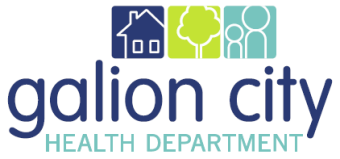 Galion City Board of HealthNursing Division Monthly Report for March 2023COVID-19 Isolation Letter/phone calls A total of 25 new cases of COVID-19 were reported. COVID Outbreak Investigations0 - Case Reported. Communicable Disease1- Lyme Disease1- Hep C Chronic confirmed casesCOVID-19 Vaccine2 - clients received COVID 19 during Wednesday ClinicsCOVID vaccine is continuing to be offered to homebound individuals as well as in LTCF as needed.COVID-19 Vaccines continue to be administered at no cost.CMHCurrently there are 23 activated CMH caseloads. We are meeting weekly with client/family for a comprehensive PHN assessment and renewal for LOA.ImmunizationsA total of 13 children received service from GCHD (18 immunizations)A total of 13 adults received service from GCHD (9-Immunizations)1-immunization was given)FluOur walk-in clinic is available each weekday.TB Tests4 -TB skin tests were administered.Head Checks0- head check (Lice)
Lead                   0- LeadFoster Screenings No foster screens were completed.SchoolSt. Joseph SchoolNo new students started at the school in January.We remain in contact with key school staff via emails to check for any services that may be needed.  Respectfully Submitted,Lynn Corwin RN, Director of Nursing 